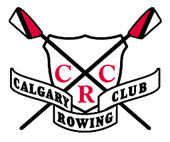 PO Box 36117 - 6449 Crowchild Trail S.W.Calgary – Alberta T3E 7C6Tel.: 249-2880 office@calgaryrowing.comwww.calgaryrowing.comJob PostingPosition: Junior Competitive CoachLocation: Calgary, AlbertaApplication Closing: March 23rd, 2024Start Date: May 1, 2024, or ASAPOverview The CRC is a successful rowing club that provides a community environment to foster a passion for the sport of rowing and support athlete development. Founded in 1966 on the shores of the Glenmore Reservoir, the CRC provides year-round competitive and recreational rowing programs for all skill levels.  Athletes from the CRC compete successfully at local, national and world levels.  The CRC takes equal pride in developing both high-level athletes as well as giving hundreds of people the chance to experience the joy of rowing.About this positionThe Junior Competitive Squad (formerly Red Squad) is focused on building racing skills and improving technical ability. The squad aligns to the Learn to Compete (L2C) phase of the Long Term Athlete Development Pathway (LTAD). The squad will compete at local and regional regattas during the summer and fall. The summer regatta this group will be preparing for will be Elk Lake Summer Regatta, and some athletes may potentially attend the Royal Canadian Henley Regatta.Training Schedule: This squad will train 6 days a week (Monday-Saturday) with a mix of on-water, erg and dry-land training. Training will occur between 4-5 weekdays (Monday-Friday) and on Saturdays. Weekday schedule is currently being finalized. TrainingCRC Coaches are encouraged to pursue coaching development and education. The CRC offers an annual bursary to CRC coaches to pursue professional development in their position.Nature of the PositionThe Junior Competitive Squad coach will need to be available to coach the following times: Weekday Sessions Training Times: On-water 4:30-6:15pmDryland Flexible start times between 4:30-5pm ending at 6:15pmWeekend Session Training Times: On-water: 9-11am Optional On-water: 1:00-2:30pm (in coordination with the Junior Head Coach)Regattas: The Junior Competitive Coach will be expected to attend the following regattas: Regina Sprints: June 8-9, 2024Alberta Open: June 29-30, 2024Elk Lake Summer Regatta: July 4-7, 2024 Upon Discussion: Henley July 28-Aug 4, 2024Dino Sprints: Date TBDHOGTOG: Oct 25-27, 2024 QualificationsKnowledge of the sport of rowingAbility to coach sweep and scull rowing.Coaching experience preferred.CPR-C and AED certificationPleasure Craft LicenseSuccessful completion of a Criminal Background Check with Vulnerable Sector SearchRCA Coach Trained or Certified or in pursuit of. If you believe you will be an ideal candidate, please forward your resume and cover letting titled “First Name.Last Name – Junior Competitive Coach” stating your experience to: ofﬁce@calgaryrowing.com AND juniors@calgaryrowing.com